Titolo: IL MIO ANTICO PAPIRO EGIZIOEtà: 6 -12 anniAutori: Istituto dei Sordi di Torino www.istitutosorditorino.org Competenze :Gli studenti impareranno facendo e divertendosi.Gli studenti impareranno che le civiltà antiche usavano un’altra scrittura e avevano altre tradizioni.Gli studenti non impareranno solo qualcosa sugli Egizi, ma anche sulle altre “civiltà dei fiumi”: i Sumeri, i Babilonesi e gli Assiri.Gli studenti sapranno usare la motricità fine e agiranno in modo appropriato in relazione agli oggetti e alle diverse forme in modo da creare qualcosa di nuovo.Competenze secondo il curriculum Europeo:http://eur-lex.europa.eu/legal-content/EN/TXT/?uri=LEGISSUM%3Ac11090Valutazione formativa:Identificazione degli strumenti Spiegazione delle azioni da intraprendere sul materiale: cosa fare prima e le diverse fasiDefinizione dei nuovi termini e cosa significano: civiltà, “antichi popoli dei fiumi”, alfabeto, comunicazione, papiro…Valutazione sommativa:Apprendimento che per arrivare all’odierno alfabeto e linguaggio, ci sono state diverse fasi a iniziare dal disegno.Lista di vocabolario specifico/Parole chiave:Civiltà Egizia, papiro, scrittura, disegno, piramidi, classi sociali, storia. Breve descrizione del contesto/scenario educativo:L'insegnante raccoglierà i materiali necessari per creare un papiro: cartone, garza, colla, pennello, un piatto, una forchetta, forbici, pastelli a cera e cacao.L'insegnante chiederà ai bambini se sanno dove scrivevano antiche civiltà e in quale lingua (qui inizia la presentazione e la ricerca di immagini sulla scrittura egiziana).Dopo aver discusso con loro, l'insegnante proporrà di creare un gioco: creare con materiale artistico un papiro, quindi disegnare e scrivere su di esso come desiderano.L'insegnante può aiutare i bambini in entrambe le azioni, quella pratica sull'attività manuale e quella immaginativa su cosa disegnare e i simboli da scrivere.L'insegnante assisterà gli studenti.Materiali necessari/Requisiti tecnici:Cartone, garza, colla, pennelli, un piatto, una forchetta, forbici, pastelli a cera e cacao.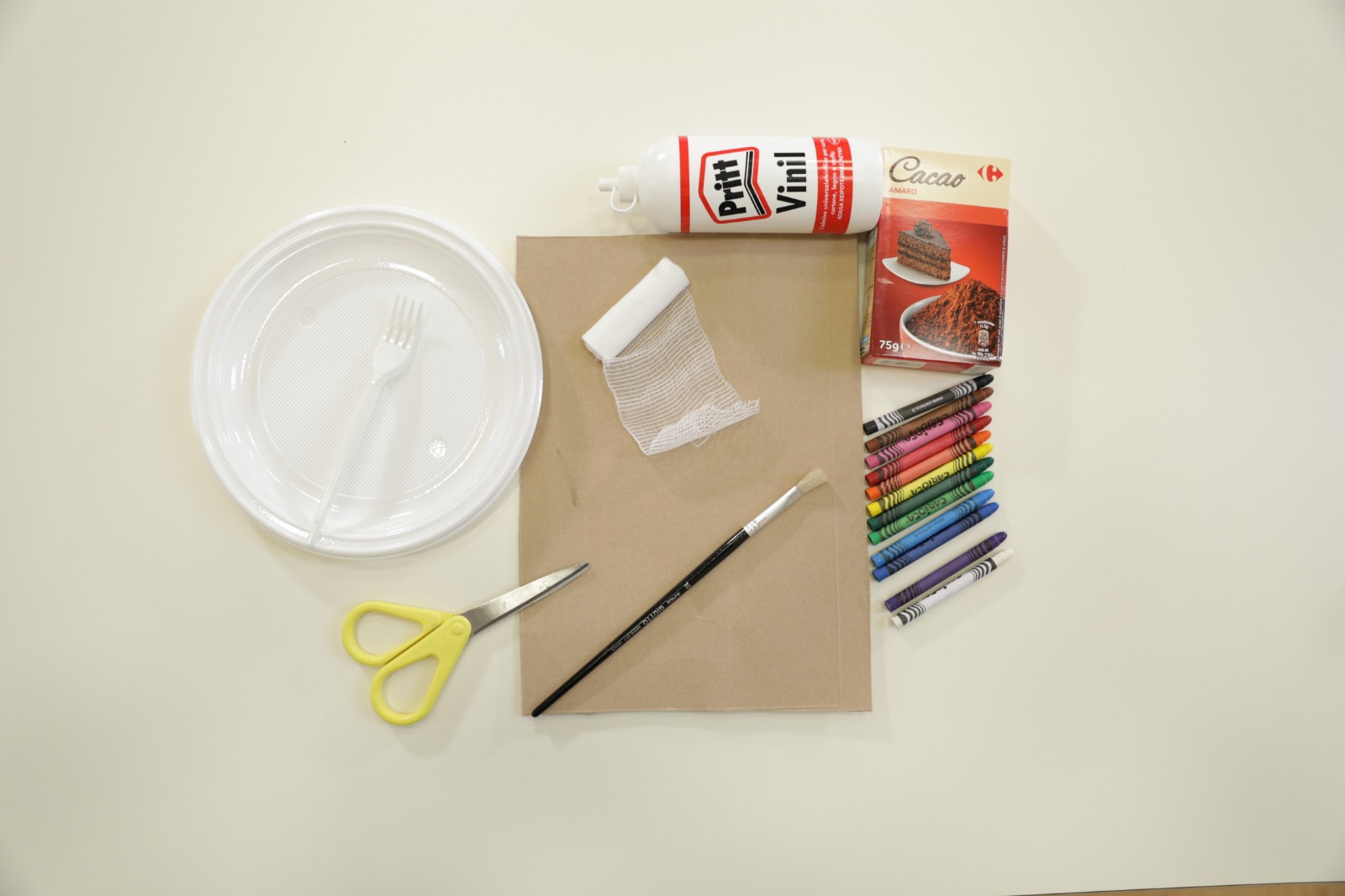 Focus sulla lingua dei segni: Segnare il nuovo vocabolario, segnare il materiale necessario per fare il papiro, segnare le fasi dell’attività.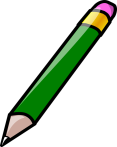 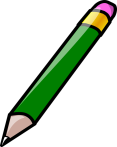 Cerchia le famose caratteristiche della civiltà Egizia.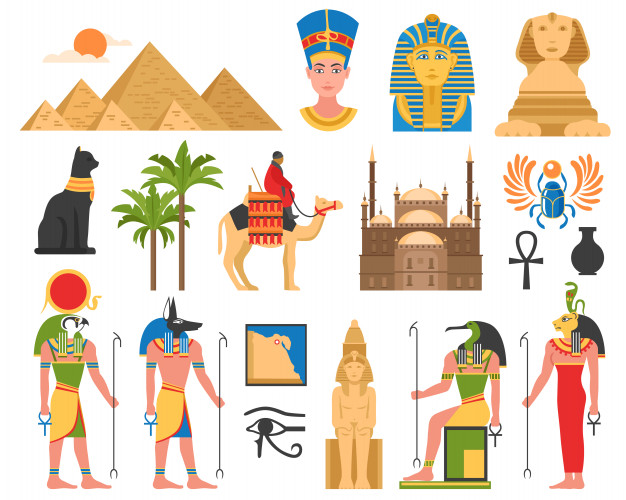 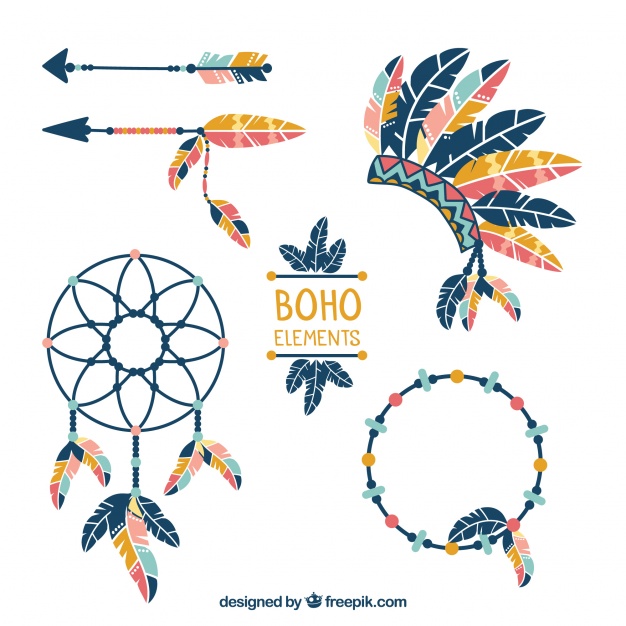 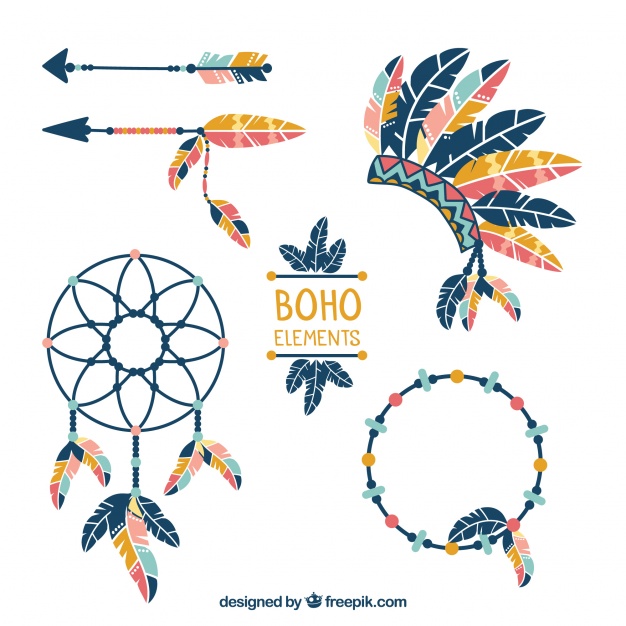 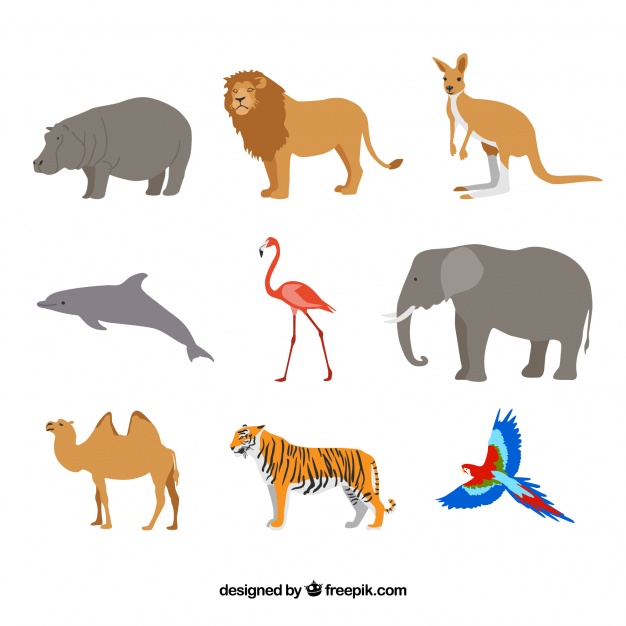 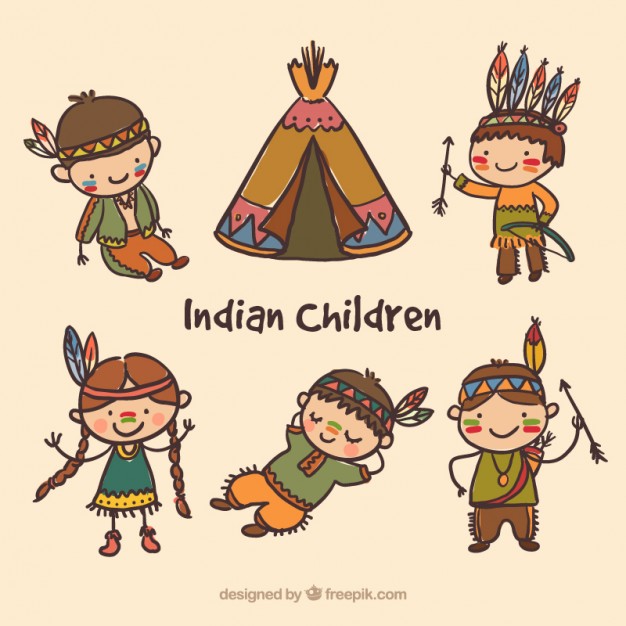 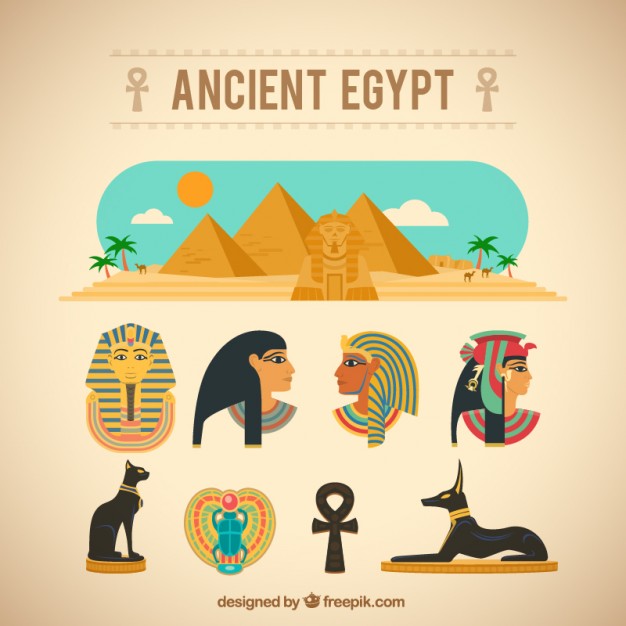 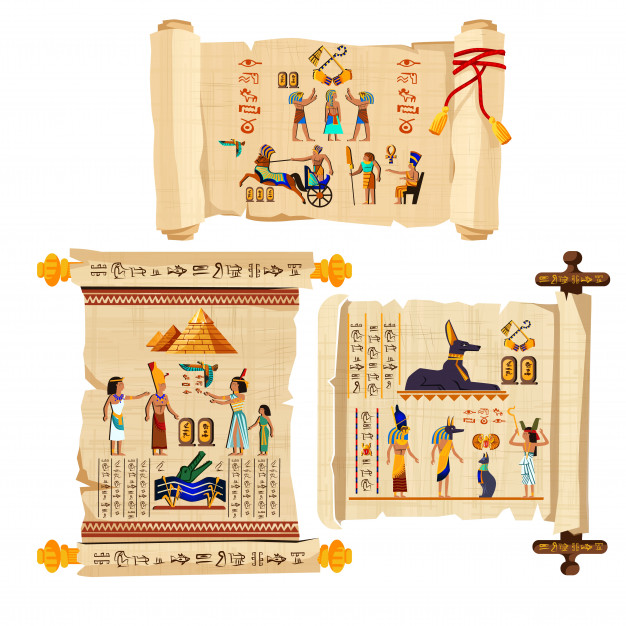 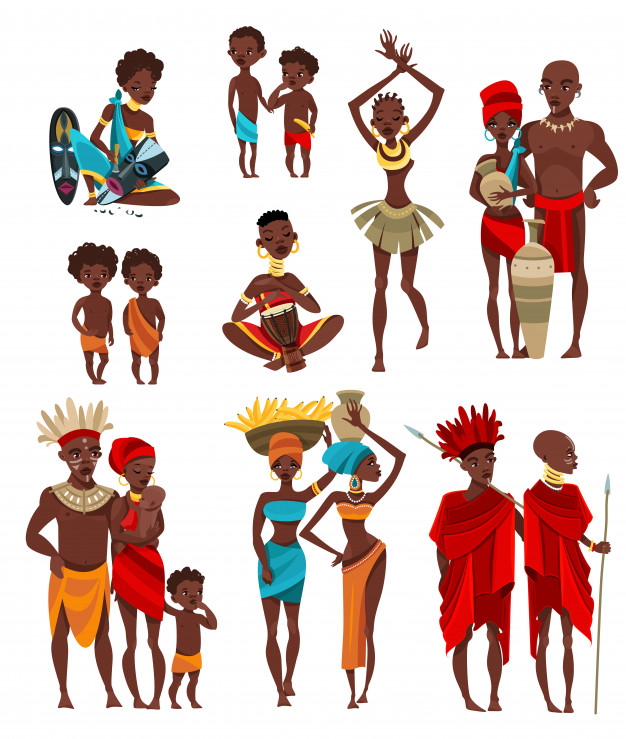 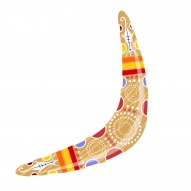 Scrivi il tuo nome usando l’alfabeto Egizio.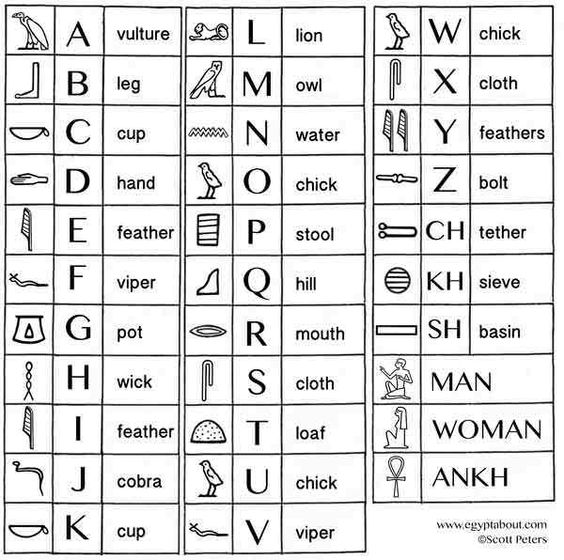 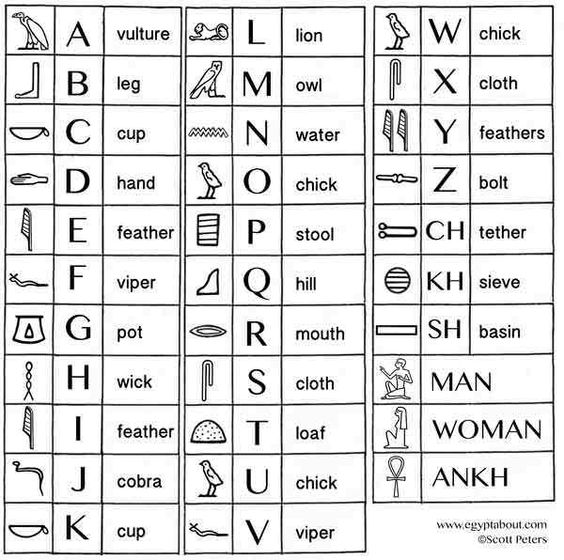 Dove è l’Egitto? Colora lo stato corretto. 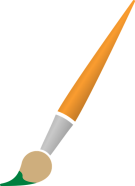 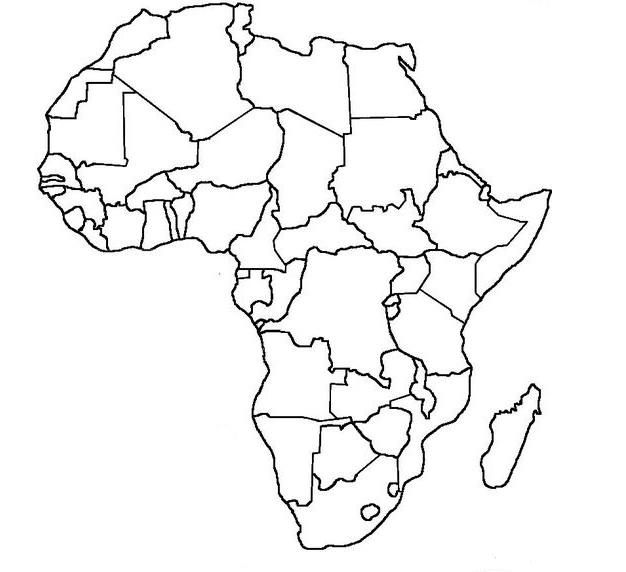 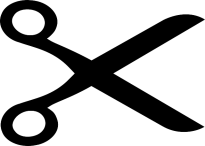 Come si chiamano? Scrivi i numeri nei quadrati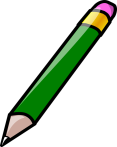 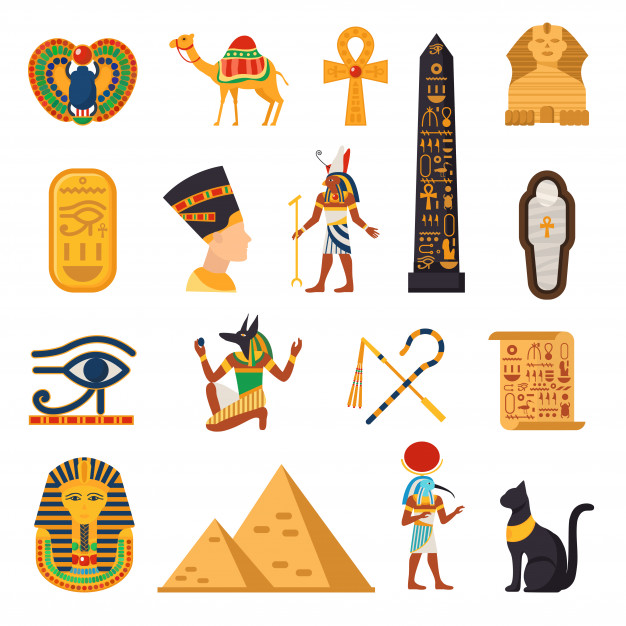 Aiuta la mummia a tornare nella sua piramide!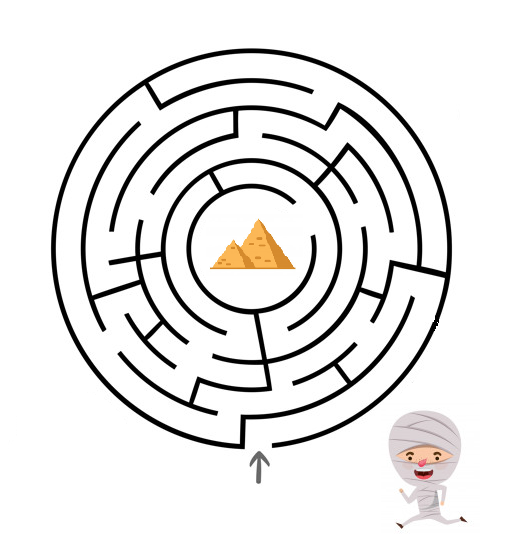 Estensione / Arricchimento / Prolungamenti Collegamenti Web con altri strumenti digitali:https://www.youtube.com/watch?v=8_Tbv7anqXk https://www.youtube.com/watch?v=hO1tzmi1V5g https://www.youtube.com/watch?v=lBYmOuajdC8 